V 2 – Ermittlung der molaren Masse von ButanMaterialien: 		Gaswägekugel, Stopfen, FeinwaageChemikalien:		Butan, Kohlenstoffdioxid, Stickstoff, Sauerstoff, HeliumDurchführung: 		Jedes Gas wird nacheinander in die Gaswägekugel gefüllt und gewogen. Das genaue Gewicht wird notiert.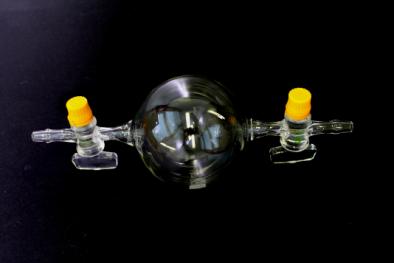 Abbildung : Mit Butangas befüllte GaswägekugelBeobachtung:		Die molaren Massen von CO2, N2, H2 und O2 sind bekannt, woraus sich folgende Tabelle ergibt:	Aus den bekannten Werten lässt sich folgende Grafik erstellen: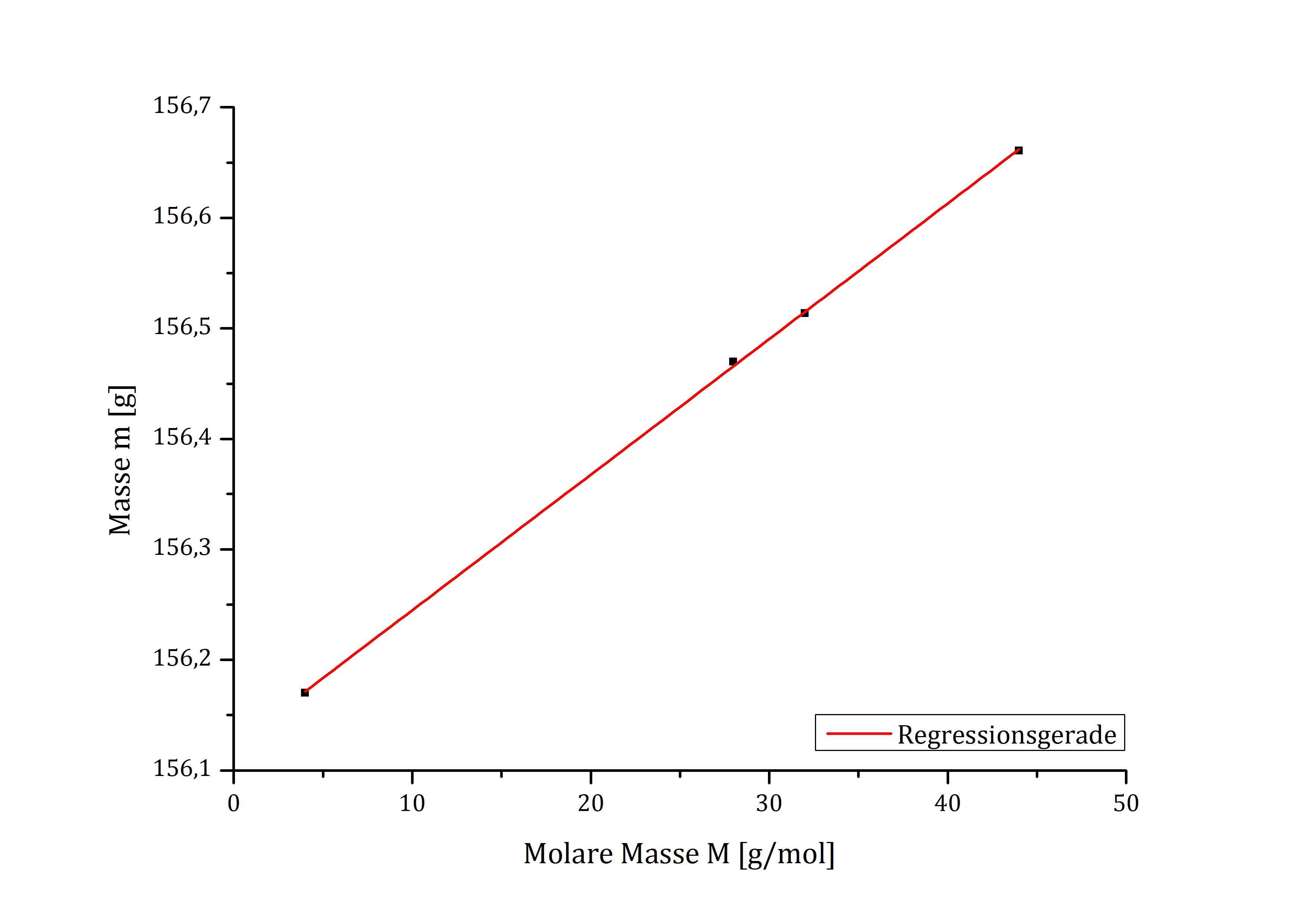 Deutung:		Die durch das Programm Origin erstellte Geradengleichung lautet wie folgt:		Durch Einsetzen der gewogenen Masse des Kohlenwasserstoffs ergibt sich folgender Wert:		Durch die ausgerechnete molare Masse des Kohlenwasserstoffs lässt sich auf Butan, mit einer molaren Masse von 58,12 g/mol schließen. Fehlerbetrachtung:	Der leicht abweichende Wert von dem der Literatur ist darauf zurückzuführen, dass die Gaswägekugel nicht immer komplett mit dem jeweiligen Gas befüllt wurde.Literatur:	[1] W. Glöckner, W. Jansen, R. G. Weissenhorn (Hrsg.), Handbuch der experimentellen Chemie – Sekundarstufe II, Band 9: Kohlenwasserstoffe, Alius Verlag Deubner, 2005, S. 61-63GefahrenstoffeGefahrenstoffeGefahrenstoffeGefahrenstoffeGefahrenstoffeGefahrenstoffeGefahrenstoffeGefahrenstoffeGefahrenstoffen-Butann-Butann-ButanH220 H280H220 H280H220 H280P210 P403 P377 P381  P210 P403 P377 P381  P210 P403 P377 P381  KohlenstoffdioxidKohlenstoffdioxidKohlenstoffdioxidH280 H280 H280 P403P403P403StickstoffStickstoffStickstoffH280H280H280P403P403P403SauerstoffSauerstoffSauerstoffH270 H280H270 H280H270 H280P220 P403 P244 P370+P376P220 P403 P244 P370+P376P220 P403 P244 P370+P376HeliumHeliumHeliumH280H280H280P410+P403P410+P403P410+P403Masse m [g]Molare Masse M [g/mol]Stickstoff156,469728,014Helium156,46974Sauerstoff156,513531,998Kohlenstoffdioxid156,660644,01Butan156,7919x